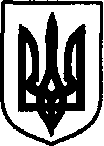 УКРАЇНАДунаєвецька міська рада VII скликанняР І Ш Е Н Н ЯТридцять дев’ятої (позачергової) сесії22 серпня 2018 р.                                         Дунаївці                                     №2-39/2018рПро хід виконання депутатських запитівКеруючись статтею 22 Закону України «Про статус депутатів місцевих рад», статтею 26 Закону України «Про місцеве самоврядування в Україні», заслухавши інформацію про виконання депутатських запитів, враховуючи пропозиції спільного засідання постійних комісій від 22.08.2018 р., міська радаВИРІШИЛА:1. Інформацію про хід виконання депутатських запитів взяти до відома (додається).2. Продовжити контроль за виконанням депутатського запиту депутата Дунаєвецької міської ради VІІ скликання Срюбка О.О. відповідно до рішення тридцять п’ятої сесії міської ради VII скликання від 20.04.2018р. № 55-35/2018р.Міський голова                                                                                           В. ЗаяцьІнформація про хід виконання депутатських запитів та звернень20 квітня 2018 р., на тридцять п’ятій сесії міської ради, від депутата міської ради VІІ скликання Срюбка О.О. надійшов депутатський запит щодо розгляду звернення жителів вул. Польова, М.Магери, Б.Хмельницького у м. Дунаївці. Даний запит був затверджений рішенням тридцять п’ятої сесії міської ради VІІ скликання від 20.04.2018 р. №55-35/2018р «Про розгляд депутатського запиту депутата Дунаєвецької міської ради VІІ скликання Срюбка О.О.».Розпорядженням міського голови від 02 травня 2018 р. №131/2018-р була створена комісія по вивченню питання меж земельної ділянки та призупинення посадки плодового саду поряд з вул. Польова у м.Дунаївці ФОП Лотко О.І., внаслідок чого складено Акт обстеження, від 04 травня 2018 р., земельних ділянок та територій прилеглих до вул. Польова м. Дунаївці. Також, згідно відповіді Головного управління Держпродспоживслужби в Хмельницькій області від 22.05.2018 р. №22/28.01-10/104, дана земельна ділянка являється такою, що не рекомендується для посадки саду, вирощування плодово-ягідних чи зернових культур.20 квітня 2018 р., на тридцять п’ятій сесії міської ради, від депутата міської ради VІІ скликання Поліщука Ю.С. надійшов депутатський запит щодо впорядкування встановлених дорожніх знаків та відновлення дорожньої розмітки в населених пунктах громади. Даний запит був затверджений рішенням тридцять п’ятої сесії міської ради VІІ скликання від 20.04.2018 р. №54-35/2018р «Про розгляд депутатського запиту депутата Дунаєвецької міської ради VІІ скликання Поліщука Ю.С.».Розпорядженням міського голови від 03 травня 2018 р. №137/2018-р була створена тимчасова комісія по проведенню обстеження щодо впорядкування встановлення дорожніх знаків та відновлення дорожньої розмітки в населених пунктах громади. За результатами засідання тимчасової комісії вирішено винести на розгляд виконавчого комітету варіанти організації проїзду, зупинки та стоянки транспортних засобів в м. Дунаївці по вул. Шевченка.На засіданні виконавчого комітету 17.05.2018р. даний запит був знятий з порядку денного. 25.07.2018р. відбулось засідання тимчасової робочої комісії по проведенню обстеження щодо впорядкування встановлення дорожніх знаків та відновлення дорожньої розмітки в населених пунктах громади. Тимчасовою робочою комісією визначено перелік проблемних питань, які необхідно вирішити для впорядкування проїзду, зупинки та стоянки транспортних засобів у.м.Дунаївці по вул.Шевченка, вул.Красінських, вул. 1 Травня. Поряд з цим, створено робочу групу щодо складання ситуаційної схеми для визначення шляхів впорядкування проїзду, зупинки та стоянки транспортних засобів. 10.08.2018р. відбулось засідання робочої групи, на якому було розроблено схему місць для парковки, встановлення дорожніх знаків та пішохідних переходів. Дане питання буде розглянуто на черговому засіданні виконавчого комітету.Секретар міської ради						М.Островський